 Highland County Board of Commissioners’ Agenda	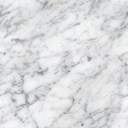      December 20, 2023PLEDGE OF ALLEGIANCE    			APPROVAL OF MINUTESAPPROVALSBill File 23-50 	Total General Fund $413,013.77	Total Bill File $1,348,134.17RESOLUTIONS Res No 23-288 Commissioners determine it necessary to reclassify Resolution #23-40, with the original date of 3/15/2023 as a Transfer Out instead of an Advances Out in the amount of $200,000.00.Res No 23-289 Commissioners authorize an additional appropriation from unappropriated funds within the Dog and Kennel (2000) fund in the amount of $1,500.00.Res No 23-290 Commissioners authorize a budget modification within Engineer’s Repair MVL Fund (2065) in the amount of $468,000.00.Res No 23-291 Commissioners authorize a budget modification within DETAC Treasurers Fund (7200) in the amount of $5,440.13.Res No 23-292 Commissioners authorizes an additional appropriation from unappropriated funds within the County General (1000) fund in the amount of $12,000.00.Res No 23-293 Commissioners authorize an additional appropriation from unappropriated funds within the Dog and Kennel (2000) fund in the amount of $2,000.00.Res No 23-294 Commissioners authorize an additional appropriation from unappropriated funds within the Dog and Kennel (2000) fund in the amount of $100.00.Res No 23-295 Commissioners authorize an additional appropriation from unappropriated funds within Wireless 911 (4030) fund in the amount of $3,800.00.Res No 23-296 Commissioners authorize an additional appropriation from unappropriated funds within the County General Fund (1000) in the amount of $250.00.Res No 23-297 Commissioners authorizes an additional appropriation from unappropriated funds within the County General Fund (1000) fund in the amount of $800.00.Res No 23-298 Commissioners authorize an additional appropriation from unappropriated funds to County – Transfers Out in the amount of $5,500,000.00.Res No 23-299 Commissioners authorizes a transfer from Transfers Out to 2540 Victim Witness in the amount of $80,000.00.Res No 23-300 Commissioners authorizes a transfer from Transfers Out to 2460 Child Emergency in the amount of $200,000.00. Res No 23-301 Commissioners authorizes a transfer from Transfers Out to 2360 IT Upgrades in the amount of $100,000.00.Res No 23-302 Commissioners authorize a transfer from Transfers Out to 2000 Dog & Kennel in the amount of $50,000.00.Res No 23-303 Commissioners authorize a transfer from Transfers Out to 4050 Capital Improvement in the amount of $5,340,000.00.Res No 23-304 Commissioners authorize a budget modification within County General (1000) fund in the amount of $468.10.Res No 23-305 Commissioners authorizes a budget modification within Victim-Witness Assistance Fund (2540) fund in the amount of $39.98.Res No 23-306 Commissioners authorizes a budget modification within the Tax Map Office budget in the amount of $3,584.80.Res No 23-307 Commissioners authorize a budget modification within the DETAC-CO Treasurer (7200) budget in the amount of $124.24.Res No 23-309 Commissioners authorize an additional appropriation from unanticipated revenue within the August 2023 Special Election Fund in the amount of $3,468.34.DISCUSSION MEETINGS/APPOINTMENTS 9:00 a.m. Ethan Reynolds – Ohio Governor’s Office9:15 a.m. Executive Session ORC 121.22(G)(1) – Compensation 10:30 a.m. Sam Bain – SpectrumRESOLUTIONS CONT.Res No 23-308 Commissioners authorize funding for the Ohio residential broadband expansion grant project by Spectrum Mid-America, LLC as managed by Charter Communications, Inc. with Coronavirus Local Fiscal Recovery funds as established under the American Rescue Plan Act. CONTRACTS #100 Commissioners, Spectrum Mid-America, LLC, Charter Communications, Inc. – Broadband Infrastructure Grant Agreement CORRESPONDENCEGov. DeWine Comms – Governor DeWine Announces $84 Million in Grants to Protect Ohio Families from Toxic LeadGina Collinsworth – Two Grant Opportunities: ODOD New $150 Million Welcome Home Ohio Program and ODNR Forestry’s Volunteer Fire Assistance VFA Grant allForms – Fatima AzizallForms – James R. HermanGov. DeWine Comms – Gov. DeWine, Lt. Gov. Husted Announces Super RAPIDS Grant Recipients Gov. DeWine Comms – Governor DeWine Announces Guidelines for $750 Million All Ohio Future Fund Highland County Common Pleas Court – Proof of Delinquent Land Tax CertificateREPORTSDog and Kennel – Dog Count Report 12/10/2023 to 12/16/2023Dog and Kennel – Call Log 12/12/2023 to 12/15/2023